令和４年度下半期　介護サービス事業者等における事故報告（集計・分析結果）について令和4年10月１日から令和5年3月31日までの期間に発生した事故で、八尾市に報告のあった介護サービス事業所、老人福祉施設等における事故報告書の集計結果を公表します。今後の事業運営及び介護事故防止にご活用ください。１．発生月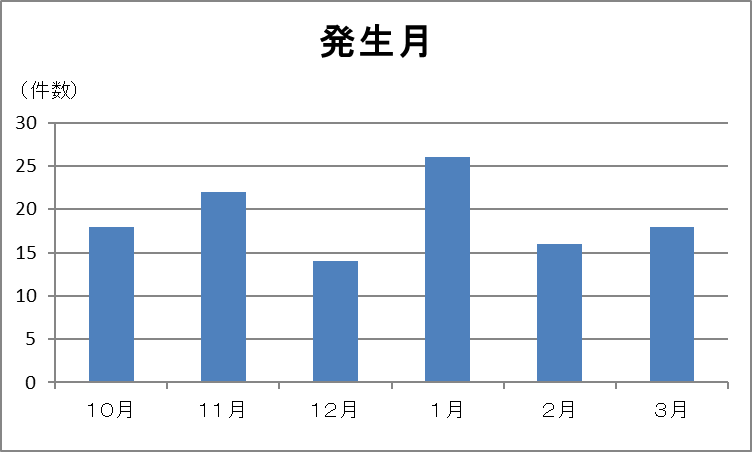 年齢区分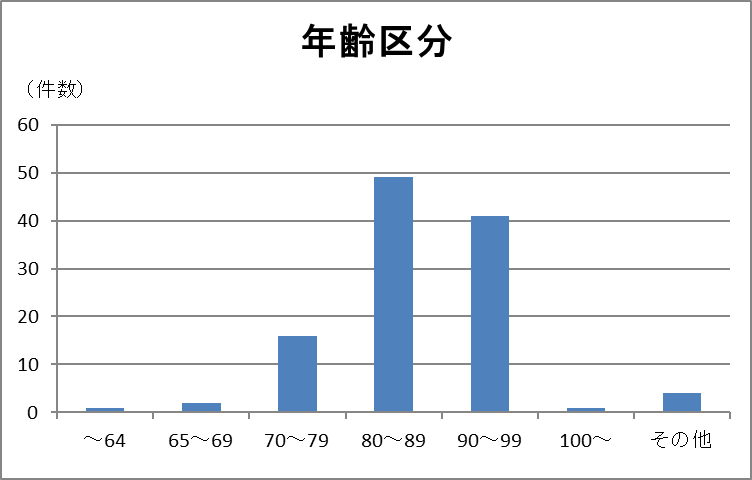 サービス種類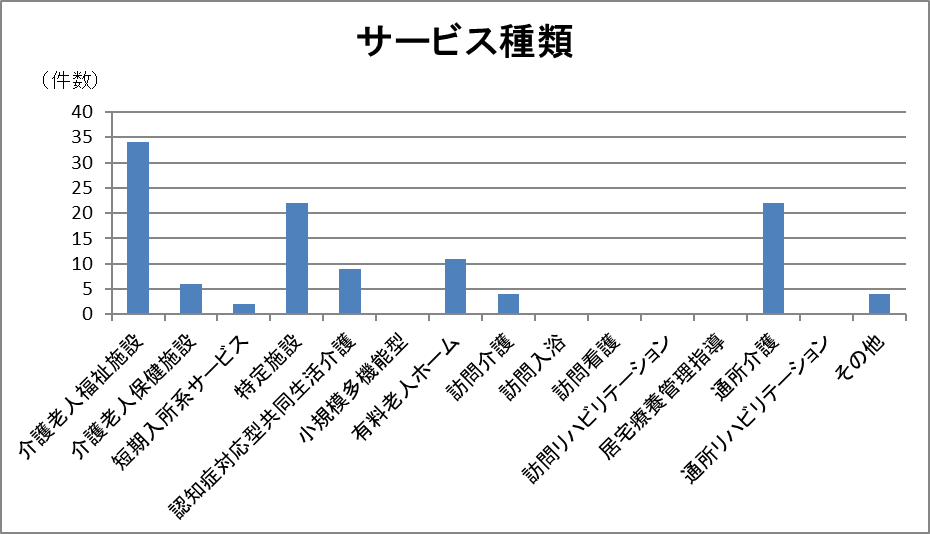 介護度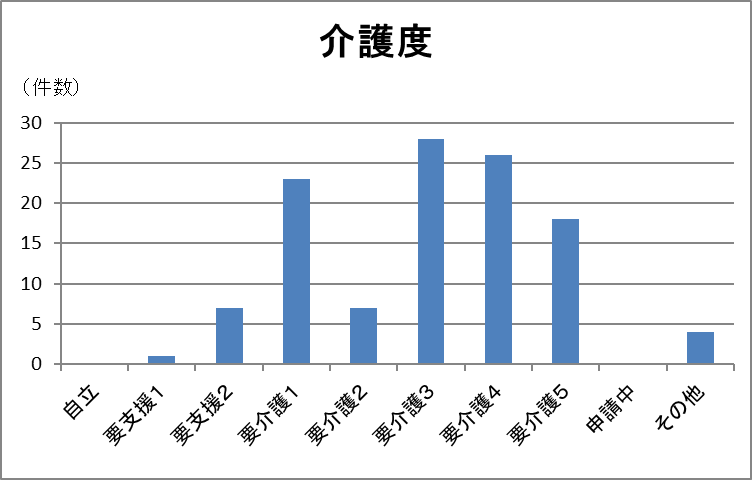 ５．発生時間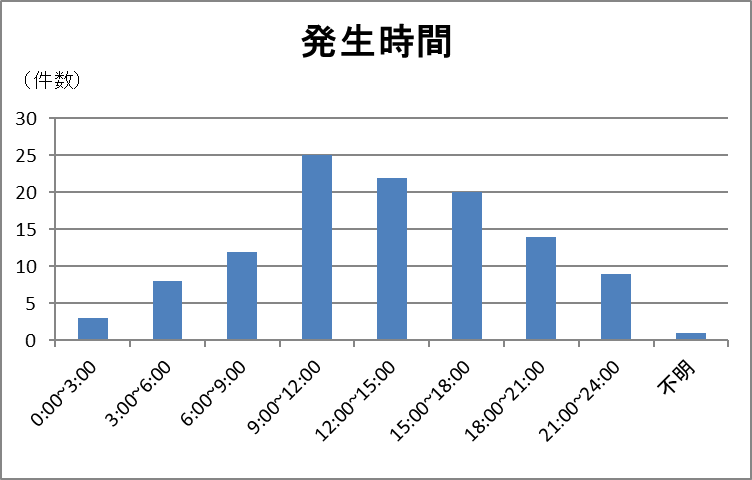 ６．発生場所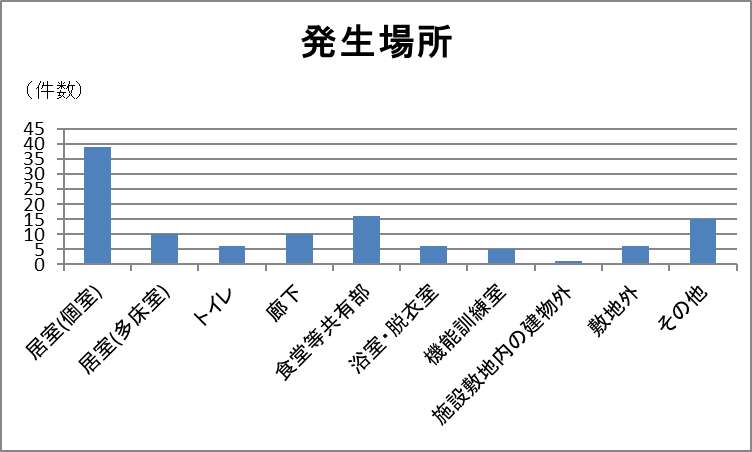 ７．事故種類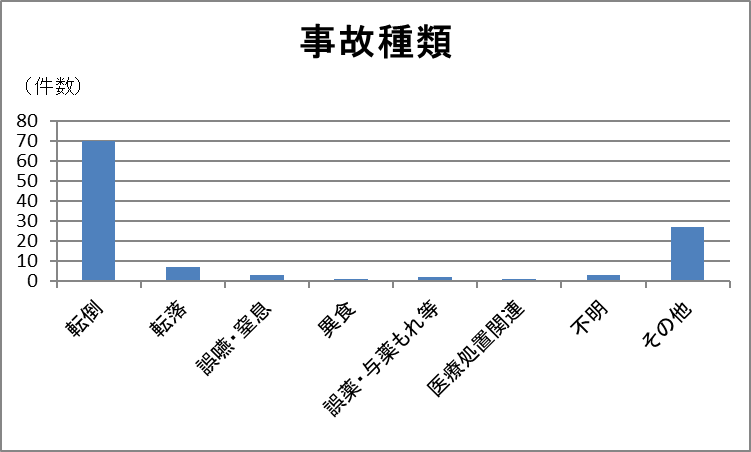 ８．診断内容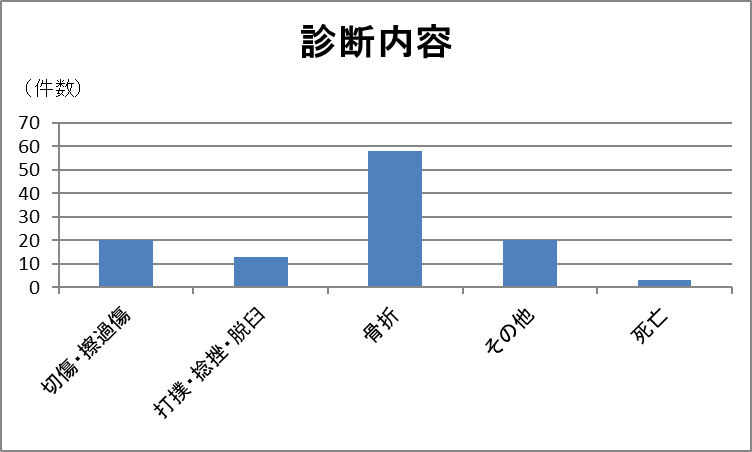 ＜再発防止に向けて＞　　集計より、施設に入居している80歳以上で要介護3・4の利用者、令和4年度の下半期ではさらに要介護1の利用者が、日中の活動し始める起床時間から就寝時に居室や食堂等共有部で転倒して骨折した、という事故が多いことがわかります。　また、見守りのある食堂等共有部でも発生しており、職員が目を離した時に急に立ち上がって転倒するケースも多い印象があります。そんな中、無理な一人介助で骨折となり、防げた事故も発生していることが分かりました。事故・介護ミス等は完全になくなるものではないと思われますが、少しでも未然に防げるようケアの見直しなど対策をお願いします。＜最後に＞事業者は、事故発生時に適切な対応を行うための事故対応マニュアルを整備し、職員（従業員）に周知徹底をしてください。また、発生した事故について原因を追求し、再発を防ぐための対策を講じるとともに、八尾市の「介護保険事業所等での事故発生時の報告等の取扱いについて」のとおり報告をお願いします。発生月件数割合10月1816%11月2219%12月1412%1月2623%2月16145%3月1816%合計114100%年齢区分件数割合～6411%65～6922%70～791614%80～894943%90～994136%100～11%その他43%合計114100%サービス種類件数割合サービス種類件数割合介護老人福祉施設3430%訪問入浴00%介護老人保健施設66%訪問看護00%短期入所系サービス22%訪問リハビリテーション00%特定施設2219%居宅療養管理指導00%認知症対応型共同生活介護98%通所介護2219%小規模多機能型00%通所リハビリテーション00%有料老人ホーム1110%その他43%訪問介護43%合計114100%介護度件数割合自立00%要支援111%要支援276%要介護12320%要介護276%要介護32825%要介護42623%要介護51816%申請中00%その他43%合計110100%発生時間件数割合0:00~3:0033%3:00~6:0087%6:00~9:001210%9:00~12:002522%12:00~15:002219%15:00~18:002018%18:00~21:001412%21:00~24:0098%不明11%合計114100%発生場所件数割合居室(個室)3935%居室(多床室)109%トイレ65%廊下109%食堂等共有部1614%浴室・脱衣室65%機能訓練室54%施設敷地内の建物外11%敷地外65%その他1513%合計114100%事故種類件数割合転倒7061%転落76%誤嚥・窒息33%異食11%誤薬・与薬もれ等22%医療処置関連11%不明33%その他2723%合計114100%診断内容件数割合切傷・擦過傷2017%打撲・捻挫・脱臼1312%骨折5851%その他2017%死亡33%合計114100%